Goes, 15  mei  2023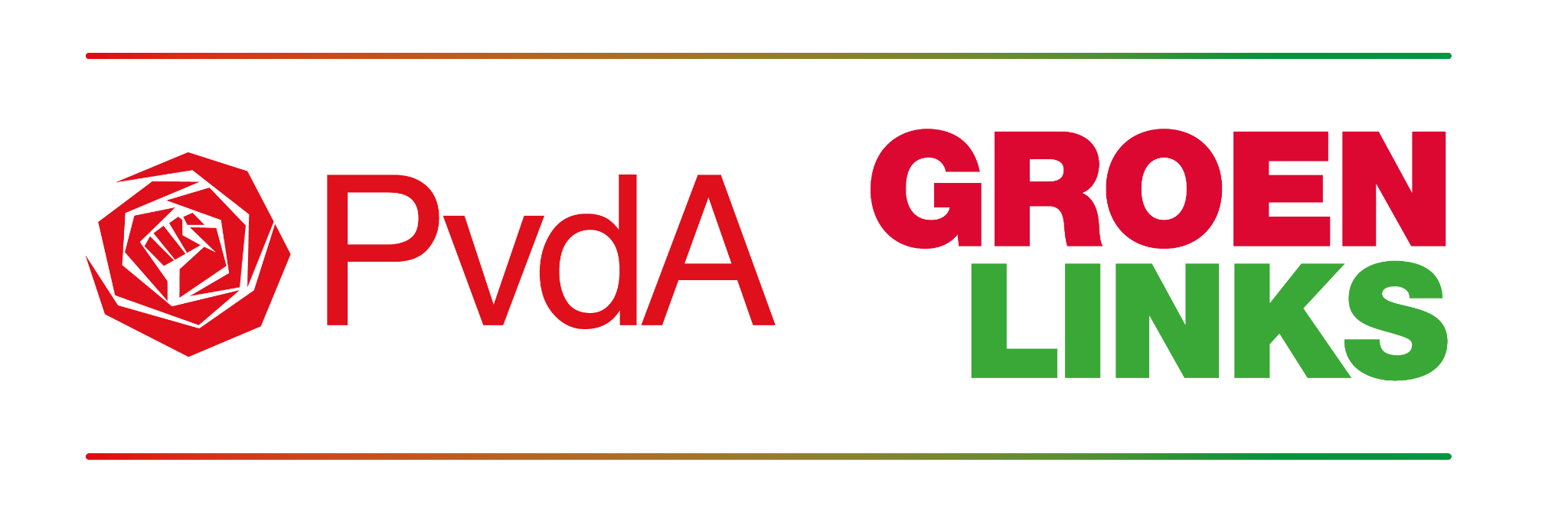 Statenvragen Mobiele Urgentie Groep (MUG) en grensoverstijgend samenwerkenVragen ingevolge artikel 44 reglement van orde aan het college van Gedeputeerde Staten Ralph van Hertum  en Ay Ling van der Spek- Thung----------------------------------------------------------------------------------------------------------------Toelichting:De fractie van de PvdA/GroenLinks in Provinciale Staten ziet veel ruimte voor verbetering van grensoverstijgend samenwerken tussen Zeeland en Vlaanderen. Bijvoorbeeld op het gebied van openbaar vervoer, zorg, toerisme, stikstof en bestrijding van exoten zoals de Aziatische hoornaar. Mensen, dieren en problemen houden zich niet aan een grens. Bij deze Statenvragen richten we ons op urgente medische zorg, maar we pleiten voor veel meer grensoverstijgend samenwerken. Als Zeeland bijvoorbeeld de Aziatische hoornaar fel bestrijdt en Vlaanderen hier niets aan doet, dan blijven deze exoten oversteken. Bovendien vinden we dat de busverbindingen tussen Zeeuws-Vlaanderen en Vlaanderen onvoldoende zijn. Ook is het voor toeristen handig dat regels en afspraken zoveel mogelijk gelijk zijn.Als het gaat om de medische urgente gevallen valt ons op dat de Nederlandse autoriteiten in Zeeuws-Vlaanderen de hulp inroepen van een traumahelikopter uit Rotterdam en geen contact opnemen met de Belgische medische zorg. Zeker bij levensbedreigende situaties is snelheid belangrijk om een slachtoffer tijdig medische zorg te kunnen bieden. Bovendien lijkt het veel kosten te besparen als hulp van dichtbij komt, in plaats van hulp van ver. In het verleden werd de MUG uit Vlaanderen  ingezet. Gemeentelijke overheden in Zeeuws-Vlaanderen betaalden toen een bedrag aan de Vlaamse ziekenhuizen. Dat is gewijzigd. Waarom?In de PZC van 23 maart 2023 lazen we een voorbeeld van een ongeluk in Cadzand waarbij een automobilist over de kop is geslagen. De hulp van de traumahelikopter in Rotterdam werd hiervoor ingeroepen. Maar voordat deze helikopter opstijgt, de afstand overbrugt en veilig landt, is kostbare tijd verstreken. Cadzand ligt dicht bij de Belgische grens, waarom wordt niet gekozen voor het inschakelen van Belgische hulp, door bijvoorbeeld de Mobiele Urgentie Groep (MUG) in te schakelen, die in Knokke-Heist gestationeerd is? Wij willen dat Gedeputeerde Staten (GS) hun contacten gaat aanspreken om bij ernstige ongevallen in Zeeuws-Vlaanderen zo snel mogelijk medische hulp ter plaatse te krijgen.We hebben de volgende vragen aan GS:1.	In het verleden werd de MUG uit Vlaanderen wel ingezet. Welke gevolgen heeft de verandering van de inzet van de Rotterdamse traumahelikopter financieel, qua tijdsverloop en qua medische hulp voor de Zeeuwse Vlaamse gemeenten en de slachtoffers? Welke veranderingen betekent het niet/minder inzetten van de Belgische MUG, qua aanvliegtijd, financiën en medische hulp?2.	Herkent GS het beeld dat bij urgente medische zorg in Zeeuws-Vlaanderen vaak/altijd wordtgekozen voor het inschakelen van de traumahelikopter uit Rotterdam, in plaats van Belgische hulp, zoals de MUG? Graag een toelichting.3.	 Is GS het met de PvdA-GL-fractie eens dat veiligheid en gezondheid voorop staan en dat het 	belang van een verkeersslachtoffer hoger staat dan het strikt vasthouden aan landsgrenzen? Graag een toelichting.4.	 Is GS bereid om samen met de partners te overleggen dat de procedures voor urgente hulp in Zeeuws-Vlaanderen tegen het licht worden gehouden? Met als doel dat bij een urgent medisch geval de beste hulp wordt ingeschakeld, zoals bijvoorbeeld de MUG? Graag een toelichting.5.	Is GS bereid om te onderzoeken, in samenwerking met de partners, hoe de grensoverstijgende samenwerking met Vlaanderen, op bijvoorbeeld het gebied van openbaar vervoer, toerisme, zorg, natuur en stikstof, kan worden verbeterd? Graag een toelichting.